ST AIDAN’S COMPREHENSIVE SCHOOL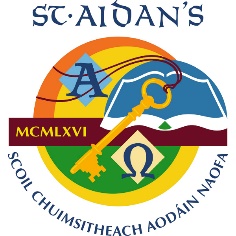 ANNUAL ADMISSION NOTICEIn respect of admissions to the 2024/2025 school yearAdmissions Policy and Application FormPART 1 –Admissions to the 2024/2025 School YearAPPLICATION AND DECISION DATES for admissions to 2024/2025The following are the dates applicable for admission to First Year Note: the school will consider and issue decisions on late applications in accordance with the school’s admission policy.HEARING IMPAIRED CLASS APPLICATION and Decision Dates for admission to 2024/2025The following are the dates applicable for admission to the school’s Hearing Impaired Class which caters for children with a Hearing Impairment.*Failure to accept an offer within the prescribed period above may result in the offer being withdrawn NUMBER OF PLACES being made available in 2024/2025The school will commence accepting applications for admission on02.10.2023The school will cease accepting application for admissions on13.11.2023The date by which applicants will be notified of the decision on their application is24.11.2023The period within which applicants must confirm acceptance of an offer of admission is08.12.2023The school will commence accepting applications for admission to the Hearing Impairment Class02.10.2023The school will cease accepting application for admission to the Hearing Impairment Class13.11.2023The date by which applicants will be notified of the decision on their application for admission to the Hearing Impairment Class24.11.2023The period within which applicants must confirm acceptance of an offer of admission is08.12.2023The number of places being made available in first year is120The number of places being made available in the Hearing Impaired class* catering for children with a Hearing Impairment is3